Great Migration Story BoardDirections: Place the paintings below into an order of your choice and add captions to create a story about the Great Migration. Your story MUST include:All 6 picturesA beginning, middle, and endAt least 2 push factorsAt least 2 pull factorsA caption of at least one complete sentence below each picture.This assignment is due by the end of class in the dropbox. 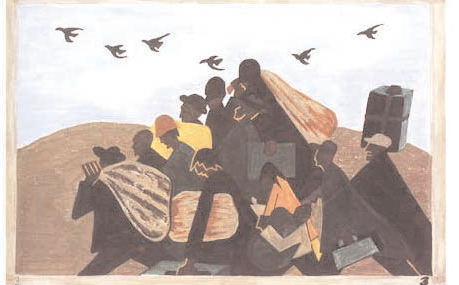 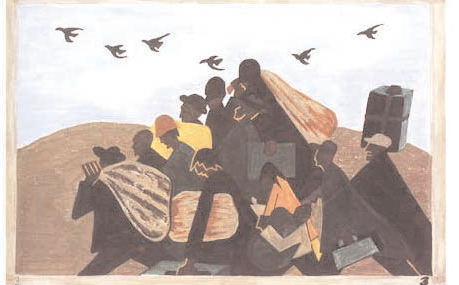 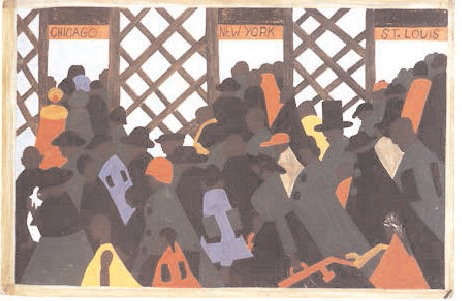 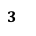 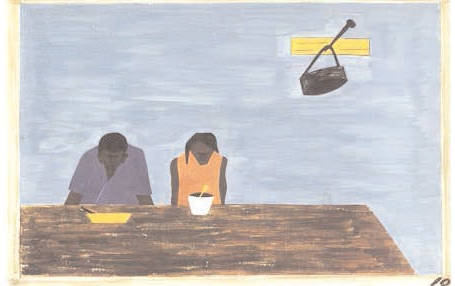 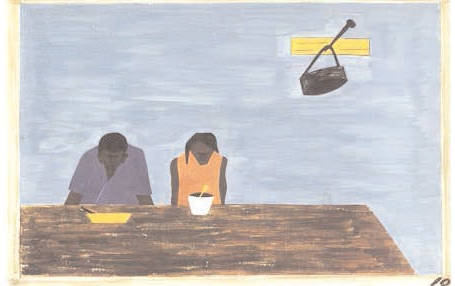 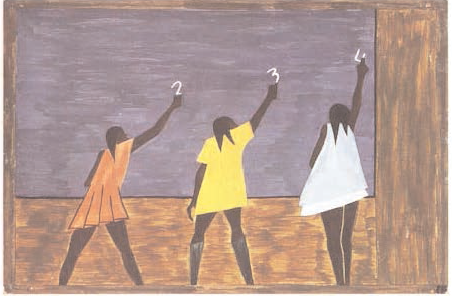 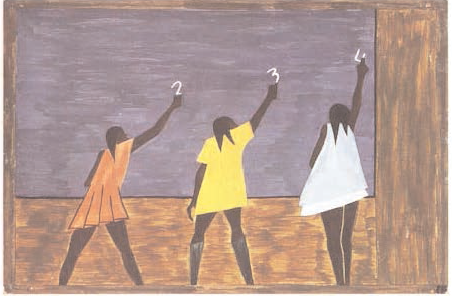 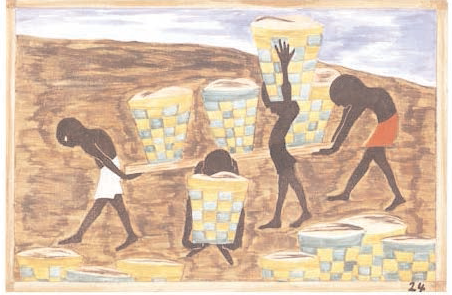 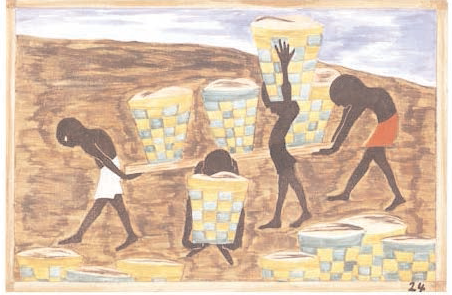 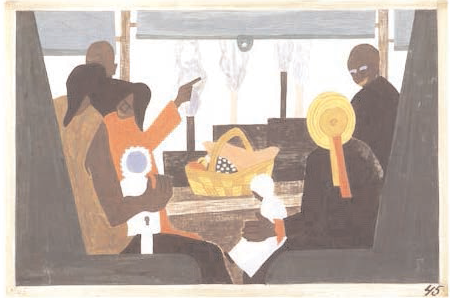 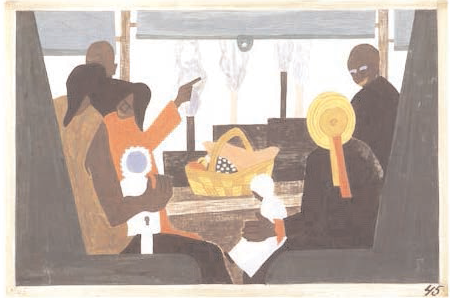 